INDICAÇÃO Nº 4924/2017Sugere ao Poder Executivo Municipal a manutenção e troca de lâmpada Rua Orlando Penatti próximo ao número 791, bairro San Marino, neste município.Excelentíssimo Senhor Prefeito Municipal, Nos termos do Art. 108 do Regimento Interno desta Casa de Leis, dirijo-me a Vossa Excelência para sugerir ao setor competente que,  promova a manutenção e troca de lâmpada na Rua Orlando Penatti próximo ao número 791, bairro San Marino, neste município. Justificativa:Este vereador foi procurado pelos munícipes do bairro San Marino, solicitando a troca de lâmpada no referido local, pois a mesma já esta queimada há algum tempo, causando insegurança á população, já que os moradores trafegam pela via durante a madrugada, quando vão ao trabalho.Plenário “Dr. Tancredo Neves”, em 30 de maio de 2.017.JESUS VENDEDOR-Vereador / Vice Presidente-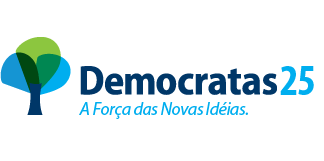 